Szőke Szonja e. v. (Székhely: 5350, Tiszafüred, Mák u. 16., adószám: 55998617-1-36) kijelenti, hogy jelen Egyéni online torna végzésére vonatkozó beleegyező nyilatkozat a GVT Adatvédelmi Szabályzatának kiegészítését képezi.Az Adatvédelmi Tájékoztatónkat az alábbi linkre kattintva tekintheti meg: https://gerincegyensuly.hu/adatkezelesi-tajekoztato/A páciens az adatait és leleteit önként adja meg (név, születési dátum, lakcím, elérhetőség, számlázási adatok, fényképek a vizsgálathoz). A konzultáció során a Szolgáltató vállalja, hogy a legjobb tudása szerint kezeli a pácienseit, a tornával kapcsolatban minden információt elmond, a pácienssel kapcsolatos személyes információkat másnak nem adja ki. A Szolgáltató a tornát, a páciens külön kérésére, rögzíti videón. A páciens vállalja, hogy a róla készült videókat az internetre semmilyen formában nem teszi ki, másoknak és más szakembereknek nem mutatja meg. A páciens elfogadja, hogy az online konzultáció nem egyenértékű a személyes vizsgálati és terápiás lehetőségekkel, önszántából, saját felelősségére tornázik. Bármilyen egészségügyi komplikáció esetén – a kezelés speciális jellege miatt - a gyógytornászt jogilag nem terheli felelősség. A páciens tudomásul veszi, hogy az online torna kezelés során kapott információkat a GVT szakemberei dokumentálják, mely anyag csatolásra kerül a már esetlegesen meglévő személyes dokumentációhoz.Az egyéni online torna szolgáltatásra jelentkezéssel és annak igénybevételével a páciens elfogadja és önmagára nézve érvényesnek tekinti a jelen Egyéni online torna végzésére vonatkozó beleegyező nyilatkozatot.A tormához való beleegyezését - a tájékoztatás megértése alapján - minden kényszertől mentesen, önszántából adja, az aktuális kezelési költséget vállalja.Debrecen, 2021.03.01.NYILATKOZAT Alulírott ………………………….(név), ……….………..…(születési hely), ……………….……(születési dátum), ………………………………..……….……(állandó lakcím), nyilatkozom, hogy az Egyéni online torna végzésére vonatkozó beleegyező nyilatkozatát megkaptam, tartalmát megismertem és elfogadom.Kelt: ………………..,   …………………….…							…………………………………….Aláírás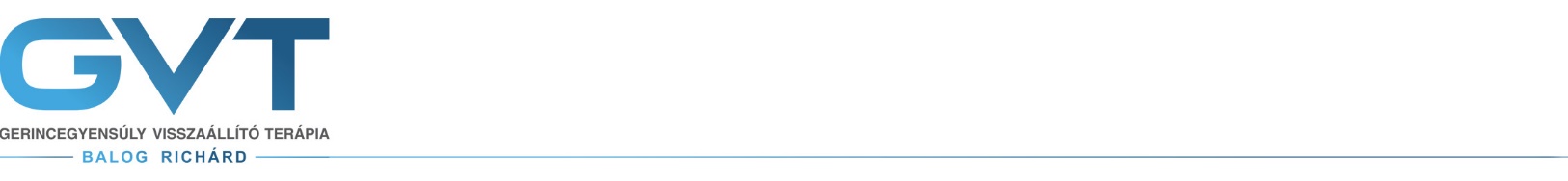 Ametiszt Központ4032, Debrecen, Böszörményi út 68. I épület, fsz. 4Tel: +36 20 437 1348info@gerincegyensuly.huhttps://gerincegyensuly.hu/EGYÉNI ONLINE TORNA VÉGZÉSÉRE VONATKOZÓ BELEEGYEZŐ NYILATKOZATEGYÉNI ONLINE TORNA VÉGZÉSÉRE VONATKOZÓ BELEEGYEZŐ NYILATKOZAT